[First name(s)] [Last name(s)][First name(s)] [Last name(s)][First name(s)] [Last name(s)][First name(s)] [Last name(s)][Programme and activity type / Title – see guidance][Programme and activity type / Title – see guidance][DD/MM/YYYY – DD/MM/YYYY][DD/MM/YYYY – DD/MM/YYYY]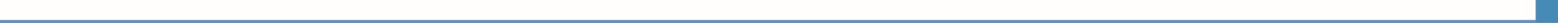 		STATUS AT THE SENDING ORGANISATION (LEARNING PROGRAMME OR JOB TITLE)		STATUS AT THE SENDING ORGANISATION (LEARNING PROGRAMME OR JOB TITLE)		STATUS AT THE SENDING ORGANISATION (LEARNING PROGRAMME OR JOB TITLE)		STATUS AT THE SENDING ORGANISATION (LEARNING PROGRAMME OR JOB TITLE)Replace with textReplace with textReplace with textReplace with text										HOST ORGANISATION(S)				HOST COUNTRY AND CITY				HOST EMAIL / PHONE				HOST EMAIL / PHONEReplace with text; list main host firstReplace with textReplace with email / phone Replace with email / phone 				FIELD				MODELearning outcomesLearning outcomes[Section applicability: Pre-mobility and post-mobility: obligatory to choose between options A, B, C or a combination of them. Remove lines that are not needed.][Section applicability: Pre-mobility and post-mobility: obligatory to choose between options A, B, C or a combination of them. Remove lines that are not needed.][Section applicability: Pre-mobility and post-mobility: obligatory to choose between options A, B, C or a combination of them. Remove lines that are not needed.][Option A] European key competence framework for lifelong learning		LITERACY COMPETENCE		LITERACY COMPETENCE[See European key competence framework online for definitions and help; remove competence if not relevant][See European key competence framework online for definitions and help; remove competence if not relevant]		Multilingual competence		Multilingual competence[See European key competence framework online for definitions and help; remove competence if not relevant][See European key competence framework online for definitions and help; remove competence if not relevant]		Mathematical competence and competence in science, technology and engineering		Mathematical competence and competence in science, technology and engineering[See European key competence framework online for definitions and help; remove competence if not relevant][See European key competence framework online for definitions and help; remove competence if not relevant]		Digital competence		Digital competence[See European key competence framework online for definitions and help; remove competence if not relevant][See European key competence framework online for definitions and help; remove competence if not relevant]		Personal, social, learning to learn competence		Personal, social, learning to learn competence[See European key competence framework online for definitions and help; remove competence if not relevant][See European key competence framework online for definitions and help; remove competence if not relevant]		Citizenship competence		Citizenship competence[See European key competence framework online for definitions and help; remove competence if not relevant][See European key competence framework online for definitions and help; remove competence if not relevant]		Entrepreneurship competence		Entrepreneurship competence[See European key competence framework online for definitions and help; remove competence if not relevant][See European key competence framework online for definitions and help; remove competence if not relevant]		Cultural awareness and expression competence		Cultural awareness and expression competence[See European key competence framework online for definitions and help; remove competence if not relevant][See European key competence framework online for definitions and help; remove competence if not relevant][Option B] European classificaTIons of Skills, Competences, and Occupations (ESCO)		LEARNING OUTCOME 1: [Title][Add up to three ESCO skills or knowledge concepts per learning outcome]		LEARNING OUTCOME 2: [Title][Add up to three ESCO skills or knowledge concepts  per learning outcome]		LEARNING OUTCOME 3: [Title][Add up to three ESCO skills or knowledge concepts  per learning outcome]		LEARNING OUTCOME 4: [Title][Add up to three ESCO skills or knowledge concepts per learning outcome]		LEARNING OUTCOME 5: [Title][Add up to three ESCO skills or knowledge concepts per learning outcome][Option C] Another competence framework of your choice		LEARNING OUTCOME 1: [Title][Concrete and concise description of the achieved learning outcome in form of statements about what the participant has learned, understood and is able to do following the completion of their mobility activity]		LEARNING OUTCOME 2: [Title][Concrete and concise description of the achieved learning outcome in form of statements about what the participant has learned, understood and is able to do following the completion of their mobility activity]		LEARNING OUTCOME 3: [Title][Concrete and concise description of the achieved learning outcome in form of statements about what the participant has learned, understood and is able to do following the completion of their mobility activity]		LEARNING OUTCOME 4: [Title][Concrete and concise description of the achieved learning outcome in form of statements about what the participant has learned, understood and is able to do following the completion of their mobility activity]		LEARNING OUTCOME 5: [Title][Concrete and concise description of the achieved learning outcome in form of statements about what the participant has learned, understood and is able to do following the completion of their mobility activity]Record of completed courses[Section applicability: post-mobility: optional]			THESIS / DISSERTATION 	/ REPORT / ESSAYReplace with text; remove item if not applicable		CERTIFICATE / DIPLOMA / DEGREE AWARDEDReplace with text; include the EQF/NQF levels if applicable; remove item if not applicable		DESCRIPTION OF GRADING / CREDIT SYSTEM APPLIEDReplace with text or include web link or attach a separate documentActivities and tasks		Activity / task 1		Activity / task 1[Clear, concrete and concise description of an activity that the participant will attend, or of a task that they will complete] [Clear, concrete and concise description of an activity that the participant will attend, or of a task that they will complete] 		Activity / task 2		Activity / task 2[Clear, concrete and concise description of an activity that the participant will attend, or of a task that they will complete] [Clear, concrete and concise description of an activity that the participant will attend, or of a task that they will complete] 		Activity / task 3		Activity / task 3[Clear, concrete and concise description of an activity that the participant will attend, or of a task that they will complete] [Clear, concrete and concise description of an activity that the participant will attend, or of a task that they will complete] Mentoring and monitoring arrangements[Section applicability: Post-mobility: optional]		MENTORING AND MONITORING ACTIVITY 1[Brief description and timing / frequency]		MENTORING AND MONITORING ACTIVITY 2[ Brief description and timing / frequency]		MENTORING AND MONITORING ACTIVITY 3[Brief description and timing / frequency]Evaluation, recognition, and return to the sending organisation[Section applicability: Post-mobility: optional]Evaluation of learning outcomes		Evaluation format and procedures[Replace with text – see user guidelines for explanation]		Evaluation criteria[Replace with text – see user guidelines for explanation]Recognition of learning outcomes[Replace with text – see user guidelines for explanation]Return to the sending organisation		Return destination[Replace with text – see user guidelines for explanation.]		Return conditionS[Replace with text – see user guidelines for explanation; remove if not applicable][Signatures applicability: Post-mobility: signature of either sending organisation or hosting organisation is obligatory. Other signatures are optional.][Signatures applicability: Post-mobility: signature of either sending organisation or hosting organisation is obligatory. Other signatures are optional.][Signatures applicability: Post-mobility: signature of either sending organisation or hosting organisation is obligatory. Other signatures are optional.][This text is applicable only at post-mobility stage] The undersigned organisation(s) certify the validity and accuracy of the information contained in this document.[This text is applicable only at post-mobility stage] The undersigned organisation(s) certify the validity and accuracy of the information contained in this document.[This text is applicable only at post-mobility stage] The undersigned organisation(s) certify the validity and accuracy of the information contained in this document.[This text is applicable only at post-mobility stage] The undersigned organisation(s) certify the validity and accuracy of the information contained in this document.			SIGNING ORGANISATION				ADDRESS		SIGNATURE		SIGNATUREReplace with textReplace with text				RESPONSIBLE PERSON		DATEReplace with text